ΘΕΜΑ: Πρόσκληση σχολείων για συμμετοχή στα εκπαιδευτικά προγράμματα του ΚΠΕ Ελευθερίου Κορδελιού & ΒερτίσκουΤο Κέντρο Περιβαλλοντικής Εκπαίδευσης Ελευθερίου Κορδελιού & Βερτίσκου σύμφωνα με την σύμφωνα με την εγκύκλιο Φ.16Α/ΜΚ/205575/Δ1/24-11-2017 της Γεν. Δ/νσης Σπουδών Α/θμιας και Β/θμιας Εκπ/σης του ΥΠΠΕΘ προγραμματίζει την υλοποίηση εκπαιδευτικών προγραμμάτων για την περίοδο Οκτώβριος - Δεκέμβριος 2018, για σχολικές ομάδες της Α/θμιας και Β/θμιας Εκπαίδευσης της Περιφέρειας Κ. Μακεδονίας και κατά προτεραιότητα της Περιφερειακής Ενότητας Θεσσαλονίκης στην οποία ανήκει.Για το λόγο αυτό καλούμε τους εκπαιδευτικούς που ενδιαφέρονται να να υλοποιήσουν με τους μαθητές τους ένα από τα παρακάτω εκπαιδευτικά προγράμματα να υποβάλλουν την αίτηση τους ηλεκτρονικά στη διεύθυνση https://tinyurl.com/kordelio2018 μέχρι την Τρίτη 2 Οκτωβρίου 2018 στους Υπεύθυνους Περιβαλλοντικής Εκπαίδευσης / Σχολικών Δραστηριοτήτων. Όλα τα προγράμματα του ΚΠΕ είναι ημερήσια και υλοποιούνται 8:30 - 13:00. Ο αριθμός των συμμετεχόντων μαθητών/τριών στο πρόγραμμα δεν μπορεί να υπερβαίνει τα 30 άτομα. Η ημερομηνία της επίσκεψης θα οριστεί σε συνεργασία με το ΚΠΕ Ελευθερίου Κορδελιού & Βερτίσκου. Τα προγράμματα που θα υλοποιηθούν ανά ηλικιακή βαθμίδα είναι συνοπτικά τα ακόλουθα:Στο Νηπιαγωγείο και το Δημοτικό το Πρόγραμμα Κλικ, προστάτευσέ το! θα υλοποιηθεί πιλοτικά για πρώτη χρονιάΛίγες περισσότερες πληροφορίες για τα προγράμματα:Θεσσαλονίκη Βιώσιμη ΠόληΚατάλληλο για μαθητές: Ε΄ & ΣΤ Δημοτικού, Γυμνασίου, Λυκείου  Χώρος υλοποίησης: Μουσείο του Λευκού Πύργου και στους δρόμους και τις πλατείες του κέντρου της πόλης.Περιγραφή: Στο Μουσείο του Λευκού Πύργου οι μαθητές γνωρίζουν βασικά στοιχεία για το παρελθόν της πόλης και τα συνδέουν με το σήμερα. Στη συνέχεια στη διάρκεια  μιας διαδρομής στη σημερινή πόλη παρατηρούν την καθημερινή ζωή μέσα από την κριτική ματιά του πολίτη που ενδιαφέρεται να βελτιώσει το περιβάλλον της πόλης του. Ενεργός πολίτης στη γειτονιά μου, το ΕλευθέριοΚατάλληλο για μαθητές: Δημοτικού, Γυμνασίου, Λυκείου Χώρος υλοποίησης: Στο ΚΠΕ και στη γειτονιά του.Περιγραφή: Αναδεικνύονται ζητήματα καθημερινότητας και ποιότητας ζωής στις γειτονιές που ζούμε και ο ρόλος των θεσμών και των πολίτων στην επιδίωξη της βελτίωσής τους. Θίγονται ζητήματα μετακίνησης, ελεύθερων χώρων, πρασίνου, προσβασιμότητας, καθαριότητας και των θεσμών που διαχειρίζονται τα θέματα αυτά. Αναζητούνται τα χαρακτηριστικά των βιώσιμων πόλεων και δράσεις για να τη βελτίωση της γειτονιάς.Ενεργός πολίτης στη γειτονιά μου το ΝτεπώΚατάλληλο για μαθητές: Ε΄ & ΣΤ Δημοτικού, Γυμνασίου, Λυκείου Χώρος υλοποίησης: Στο Βαφοπούλειο Πνευματικό Κέντρο και στην περιοχή του Ντεπώ.Περιγραφή: Αναδεικνύονται ζητήματα καθημερινότητας και ποιότητας ζωής στις γειτονιές που ζούμε και ο ρόλος των θεσμών και των πολίτων στην επιδίωξη της βελτίωσής τους. Θίγονται ζητήματα μετακίνησης, ελεύθερων χώρων, πρασίνου, προσβασιμότητας, καθαριότητας, διατήρησης της ιστορικής κληρονομιάς και των  θεσμών που διαχειρίζονται τα θέματα αυτά. Αναζητούνται τα χαρακτηριστικά των βιώσιμων πόλεων και δράσεις για να τη βελτίωση της γειτονιάς.Ενέργεια και κλιματική αλλαγήΚατάλληλο για μαθητές: Γ, Δ, Ε, ΣΤ Δημοτικού, Γυμνασίου, ΛυκείουΧώρος υλοποίησης: στο  ΚΠΕ Περιγραφή: Εξετάζεται η σχέση της κατανάλωσης ενέργειας με την καθημερινότητα, την ποιότητα ζωής, τις επιπτώσεις της υπερκατανάλωσης με έμφαση στην κλιματική αλλαγή και τις δυνατότητες αναχαίτησής τους σε ατομικό και συλλογικό επίπεδο.Σκουπίδια για πέταμα; Όχι ευχαριστώ!Κατάλληλο για μαθητές: Νηπιαγωγείου, Δημοτικού, Γυμνασίου, Λυκείου Χώρος υλοποίησης: Στο ΚΠΕ και στη γειτονιά του. Περιγραφή: Εξετάζεται τη συμπεριφορά των πολιτών όσον αφορά τα απορρίμματά τους, της επιπτώσεις της υπερκατανάλωσης, τους θεσμούς που διαχειρίζονται τα απορρίμματα και αναζητούνται οι τρόπους ατομικής και συλλογικής αλλαγής για μια ένα περιβάλλον με λιγότερα σκουπίδια.  Λειψυδρία στη ΝεροχώραΚατάλληλο για μαθητές: Νηπιαγωγείου, Δημοτικού Χώρος υλοποίησης: Στο ΚΠΕ Περιγραφή: Μέσα από μία δραματοποιημένη ιστορία δημιουργούνται συνθήκες προσομοίωσης της πραγματικότητας που δίνουν αφορμή για προβληματισμό σε θέματα χρήσης του νερού, φορέων που το διαχειρίζονται και ανάπτυξης αξιών για την χρήση του νερού.Κλικ, προστάτευσέ το!Κατάλληλο για μαθητές: Γυμνασίου, Λυκείου.  Πιλοτικά για μαθητές Νηπιαγωγείου και Δημοτικού. Αφορά κυρίως μαθητικές ομάδες που επιθυμούν να ενταχθούν στο Περιφερειακό Δίκτυο «Κλικ, προστάτευσέ το!», έτσι ώστε να εξοικειωθούν με το πρόγραμμα που πρόκειται να υλοποιήσουν σε μεγαλύτερη διάρκεια στο σχολείο τους.Χώρος υλοποίησης: Στο ΚΠΕ και στη γειτονιά του. Περιγραφή:  Ανάπτυξη της παρατηρητικότητας των μαθητών και η ευαισθητοποίησή τους στην ανάληψη δράσης για ζητήματα του περιβάλλοντός τους. Εξοικείωση με τεχνικές φωτογράφησης, έρευνα με εργαλείο το φωτογραφικό φακό στη γειτονιά του Κορδελιού, επιλογή θέματος που θέλουν να προστατεύσουν και σχεδιασμό δράσης για αυτό. Περισσότερες πληροφορίες σχετικά με το περιεχόμενο και τον τρόπο υλοποίησης των προγραμμάτων μπορείτε να βρείτε στην ιστοσελίδα του ΚΠΕ Ελευθερίου Κορδελιού & Βερτίσκου https://www.kpe-thess.gr/el/programsΟι συνοδοί εκπαιδευτικοί παρακαλούνται την ημέρα της επίσκεψης να έχουν μαζί τους κατάλογο των μαθητών και των εκπαιδευτικών που θα συμμετέχουν καθώς και την έγκριση μετακίνησης που έχουν για την επίσκεψη στο ΚΠΕ. Σε περίπτωση που ο αριθμός των αιτήσεων είναι μεγάλος θα δοθεί προτεραιότητα σε μαθητικές ομάδες που δεν έχουν επισκεφθεί το ΚΠΕ Ελευθερίου Κορδελιού & Βερτίσκου τα τελευταία 2 χρόνια με την ακόλουθη σειρά:Α. του Δήμου Κορδελιού Ευόσμου.Β. των υπολοίπων δήμων της περιφερειακής ενότητας ΘεσσαλονίκηςΓ. των υπολοίπων δήμων της περιφέρειας Κεντρικής Μακεδονίας. Επισημαίνεται ότι θα ακολουθήσει και δεύτερη περίοδος υλοποίησης των προγραμμάτων, από τον Ιανουάριο έως τον Ιούνιο του 2019 μετά από της έκδοση της σχετικής εγκυκλίου του ΥΠΠΕΘ. Σας ευχόμαστε καλή και δημιουργική σχολική χρονιά!Με εκτίμησηΧρυσούλα ΑθανασίουΥπεύθυνη του ΚΠΕ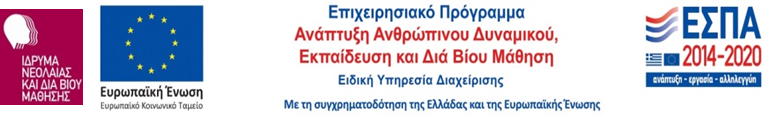 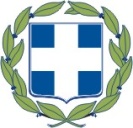 ΕΛΛΗΝΙΚΗ ΔΗΜΟΚΡΑΤΙΑΥΠΟΥΡΓΕΙΟ ΠΑΙΔΕΙΑΣ,  ΕΡΕΥΝΑΣ          & ΘΡΗΣΚΕΥΜΑΤΩΝ---ΠΕΡΙΦΕΡΕΙΑΚΗ Δ/ΝΣΗΑ/ΘΜΙΑΣ & Β/ΘΜΙΑΣ ΕΚΠ/ΣΗΣΚΕΝΤΡΙΚΗΣ ΜΑΚΕΔΟΝΙΑΣ-----ΚΕΝΤΡΟ ΠΕΡΙΒΑΛΛΟΝΤΙΚΗΣ ΕΚΠΑΙΔΕΥΣΗΣ ΕΛΕΥΘΕΡΙΟΥ ΚΟΡΔΕΛΙΟΥ & ΒΕΡΤΙΣΚΟΥΕΛΛΗΝΙΚΗ ΔΗΜΟΚΡΑΤΙΑΥΠΟΥΡΓΕΙΟ ΠΑΙΔΕΙΑΣ,  ΕΡΕΥΝΑΣ          & ΘΡΗΣΚΕΥΜΑΤΩΝ---ΠΕΡΙΦΕΡΕΙΑΚΗ Δ/ΝΣΗΑ/ΘΜΙΑΣ & Β/ΘΜΙΑΣ ΕΚΠ/ΣΗΣΚΕΝΤΡΙΚΗΣ ΜΑΚΕΔΟΝΙΑΣ-----ΚΕΝΤΡΟ ΠΕΡΙΒΑΛΛΟΝΤΙΚΗΣ ΕΚΠΑΙΔΕΥΣΗΣ ΕΛΕΥΘΕΡΙΟΥ ΚΟΡΔΕΛΙΟΥ & ΒΕΡΤΙΣΚΟΥ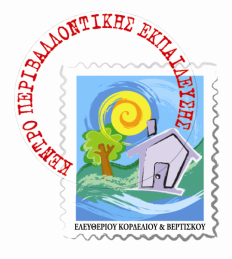 Θεσσαλονίκη,  20/9/2018Αριθμ. Πρωτ.: 120Θεσσαλονίκη,  20/9/2018Αριθμ. Πρωτ.: 120ΕΛΛΗΝΙΚΗ ΔΗΜΟΚΡΑΤΙΑΥΠΟΥΡΓΕΙΟ ΠΑΙΔΕΙΑΣ,  ΕΡΕΥΝΑΣ          & ΘΡΗΣΚΕΥΜΑΤΩΝ---ΠΕΡΙΦΕΡΕΙΑΚΗ Δ/ΝΣΗΑ/ΘΜΙΑΣ & Β/ΘΜΙΑΣ ΕΚΠ/ΣΗΣΚΕΝΤΡΙΚΗΣ ΜΑΚΕΔΟΝΙΑΣ-----ΚΕΝΤΡΟ ΠΕΡΙΒΑΛΛΟΝΤΙΚΗΣ ΕΚΠΑΙΔΕΥΣΗΣ ΕΛΕΥΘΕΡΙΟΥ ΚΟΡΔΕΛΙΟΥ & ΒΕΡΤΙΣΚΟΥΕΛΛΗΝΙΚΗ ΔΗΜΟΚΡΑΤΙΑΥΠΟΥΡΓΕΙΟ ΠΑΙΔΕΙΑΣ,  ΕΡΕΥΝΑΣ          & ΘΡΗΣΚΕΥΜΑΤΩΝ---ΠΕΡΙΦΕΡΕΙΑΚΗ Δ/ΝΣΗΑ/ΘΜΙΑΣ & Β/ΘΜΙΑΣ ΕΚΠ/ΣΗΣΚΕΝΤΡΙΚΗΣ ΜΑΚΕΔΟΝΙΑΣ-----ΚΕΝΤΡΟ ΠΕΡΙΒΑΛΛΟΝΤΙΚΗΣ ΕΚΠΑΙΔΕΥΣΗΣ ΕΛΕΥΘΕΡΙΟΥ ΚΟΡΔΕΛΙΟΥ & ΒΕΡΤΙΣΚΟΥΠρος: Κοιν.:Σχολικές Μονάδες Πρωτοβάθμιας & Δευτεροβάθμιας Εκπαίδευσης Περιφέρειας Κεντρικής Μακεδονίας (δια των Υπευθύνων Περιβαλλοντικής Εκπαίδευσης ή Σχολικών Δραστηριοτήτων)Περιφερειακή Δ/νση Εκπ/σης Κεντρικής ΜακεδονίαςΣχολικές Μονάδες Πρωτοβάθμιας & Δευτεροβάθμιας Εκπαίδευσης Περιφέρειας Κεντρικής Μακεδονίας (δια των Υπευθύνων Περιβαλλοντικής Εκπαίδευσης ή Σχολικών Δραστηριοτήτων)Περιφερειακή Δ/νση Εκπ/σης Κεντρικής ΜακεδονίαςΠληροφορίες:Ν. ΡιφάκηΠρος: Κοιν.:Σχολικές Μονάδες Πρωτοβάθμιας & Δευτεροβάθμιας Εκπαίδευσης Περιφέρειας Κεντρικής Μακεδονίας (δια των Υπευθύνων Περιβαλλοντικής Εκπαίδευσης ή Σχολικών Δραστηριοτήτων)Περιφερειακή Δ/νση Εκπ/σης Κεντρικής ΜακεδονίαςΣχολικές Μονάδες Πρωτοβάθμιας & Δευτεροβάθμιας Εκπαίδευσης Περιφέρειας Κεντρικής Μακεδονίας (δια των Υπευθύνων Περιβαλλοντικής Εκπαίδευσης ή Σχολικών Δραστηριοτήτων)Περιφερειακή Δ/νση Εκπ/σης Κεντρικής ΜακεδονίαςΤηλέφωνο2310 707150Προς: Κοιν.:Σχολικές Μονάδες Πρωτοβάθμιας & Δευτεροβάθμιας Εκπαίδευσης Περιφέρειας Κεντρικής Μακεδονίας (δια των Υπευθύνων Περιβαλλοντικής Εκπαίδευσης ή Σχολικών Δραστηριοτήτων)Περιφερειακή Δ/νση Εκπ/σης Κεντρικής ΜακεδονίαςΣχολικές Μονάδες Πρωτοβάθμιας & Δευτεροβάθμιας Εκπαίδευσης Περιφέρειας Κεντρικής Μακεδονίας (δια των Υπευθύνων Περιβαλλοντικής Εκπαίδευσης ή Σχολικών Δραστηριοτήτων)Περιφερειακή Δ/νση Εκπ/σης Κεντρικής ΜακεδονίαςFax :2310 757130Προς: Κοιν.:Σχολικές Μονάδες Πρωτοβάθμιας & Δευτεροβάθμιας Εκπαίδευσης Περιφέρειας Κεντρικής Μακεδονίας (δια των Υπευθύνων Περιβαλλοντικής Εκπαίδευσης ή Σχολικών Δραστηριοτήτων)Περιφερειακή Δ/νση Εκπ/σης Κεντρικής ΜακεδονίαςΣχολικές Μονάδες Πρωτοβάθμιας & Δευτεροβάθμιας Εκπαίδευσης Περιφέρειας Κεντρικής Μακεδονίας (δια των Υπευθύνων Περιβαλλοντικής Εκπαίδευσης ή Σχολικών Δραστηριοτήτων)Περιφερειακή Δ/νση Εκπ/σης Κεντρικής Μακεδονίαςα/αΤίτλος ΠρογράμματοςΑ/θμιαΑ/θμιαΑ/θμιαΑ/θμιαΑ/θμιαΑ/θμιαΒ/θμιαΒ/θμιαΒ/θμιαΒ/θμιαΒ/θμιαΒ/θμιαα/αΤίτλος ΠρογράμματοςΝήπιαΑΒΓΔΕΣτΓυμνάσιοΓυμνάσιοΓυμνάσιοΛύκειοΛύκειοΛύκειοα/αΤίτλος ΠρογράμματοςΝήπιαΑΒΓΔΕΣτΑΒΓΑΒΓ1Θεσσαλονίκη βιώσιμη πόληXXXXXXXX2Ενεργός πολίτης στη γειτονιά μου, το ΕλευθέριοXXXXXXXXXXXX3Ενεργός πολίτης στη γειτονιά μου το ΝτεπώXXXXXXXX4Ενέργεια και κλιματική αλλαγήXXXXXXXXXX5Σκουπίδια για πέταμα; Όχι ευχαριστώ!XXXXXXXXXXXXX6Λειψυδρία στη ΝεροχώραXXXXXXX7Κλικ, προστάτευσέ το!*XXXXXXXXXXXXX